Инструкция по использованию инфомата для записи на прием к специалисту.Выберите лечебное учреждение, в которое хотите записаться. 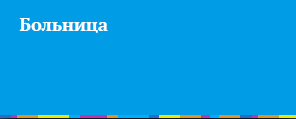 В списке представлены все услуги, оказываемые выбранным лечебным учреждением. Нажмите на название  интересующей Вас услуги.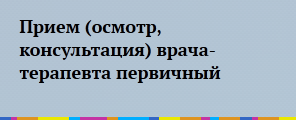 В списке отображаются все врачи, которые оказывают интересующую Вас услугу. Нажмите на кнопку с именем врача, к которому Вы хотели бы  записаться.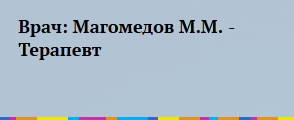 Каждая ячейка представляет собой дату, на которую оказывается услуга. Темная ячейка-это время, на которое записываться нельзя       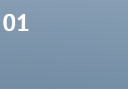 Светлые ячейки – это время, на которое можно записаться        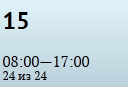 Каждая ячейка представляет собой период времени, на которую оказывается услуга.                       Темная ячейка – это время, на которое записаться нельзя          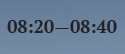 Светлые ячейки – это время, на которое можно записаться        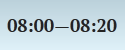 Далее,   где необходимо нажать на кнопку 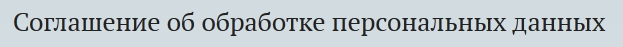 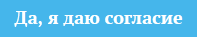 АВТОРИЗАЦИЯ 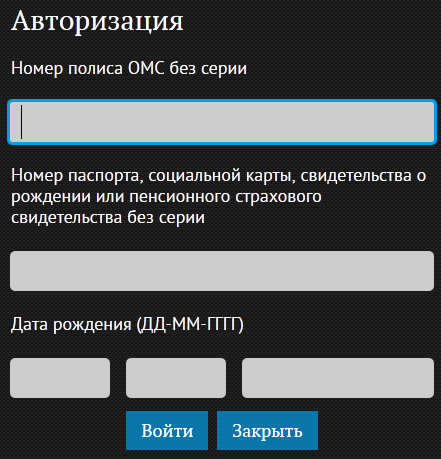 Заполняем все необходимые ячейки с помощью экранной клавиатуры и жмем на кнопку ВОЙТИ.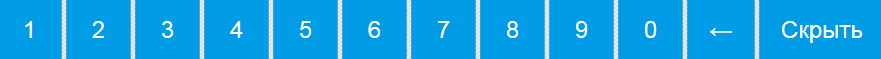 После авторизации система попросит набрать номер телефон для связи с вами. Указав номер, нажимаем на кнопку , отказываясь набирать номер телефона жмем на кнопку                 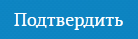 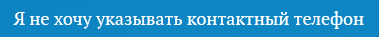 Появляется надпись ВЫ УСПЕШНО ЗАПИСАЛИСЬ НА ПРИЕМ!  далее необходимо назвать на кнопку 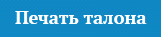 